Di seguito troverete un riassunto e un test vero/falso di esercizio sulle lezioni riguardanti il linguaggio teatrale, disponibili su YouTube al canale della scuola (SFP Viterbo) con titoli “Linguaggio teatrale” e “Linguaggio teatrale (parte 2)”.Le risposte a queste domande, se volete sapere come sono andate, possono essermi inviate al mio indirizzo mail frbiscardi@icloud.com. Obbligatorio sarà invece svolgere i test che vi inserirò dopo un certo numero di lezione (come quello di storia sugli argomenti dalle Signorie a Carlo V), i quali varranno come verifiche e saranno pertanto valutate.Partendo dal presupposto che questa non è una situazione semplice né per noi docenti né per voi alunni, mi duole sottolineare che i compiti da me inseriti nella sezione “test” sono obbligatori (lasciando perdere quelli precedenti) sia per storia che per italiano, e che, da un punto di vista pratico, se non ricevo alcun riscontro, il mancato svolgimento dei vostri “test” equivarrà ad aver consegnato in bianco e sarò costretto a mettervi un'insufficienza (considerate che il Ministero dell'Istruzione ha espressamente previsto simili modalità di valutazione in questa situazione di obbligata didattica a distanza). Chiarisco, anche se già espresso sopra, che valuterò come verifiche solo i test (come quello già inserito e denominato “test di verifica”) che inserirò ogni 5-6 lezioni e che voi dovrete svolgere. Di italiano, essendo in procinto di finire il programma, sarà inserito un solo test finale.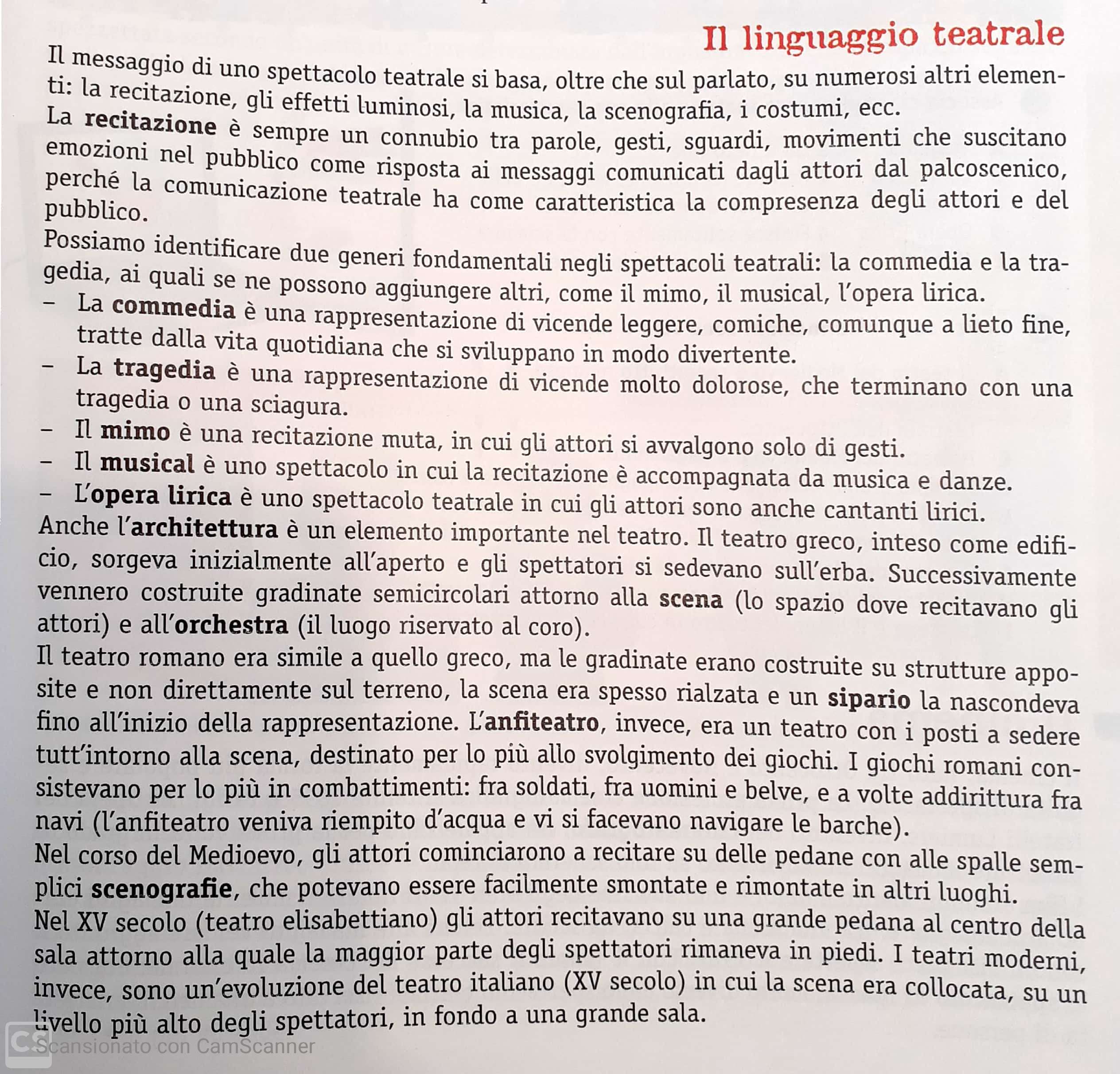 Lo scenografo si occupa di realizzare i costumi teatrali                   V    FIl teatro nel Medioevo è fatto di cantastorie                                      V    FIl teatro novecentesco è spesso di avanguardia                                  V    FLa scena è il luogo del teatro in cui si siedono gli attori                      V    FIl mimo è una recitazione accompagnata da musica e danze            V      FLa tragedia è una rappresentazione di scene terribili                          V      FNella commedia spesso le vicende finiscono tragicamente allo scopo di suscitare risate negli spettatori                                V     F